Krzyżówka, labirynt- coś do pomyślenia.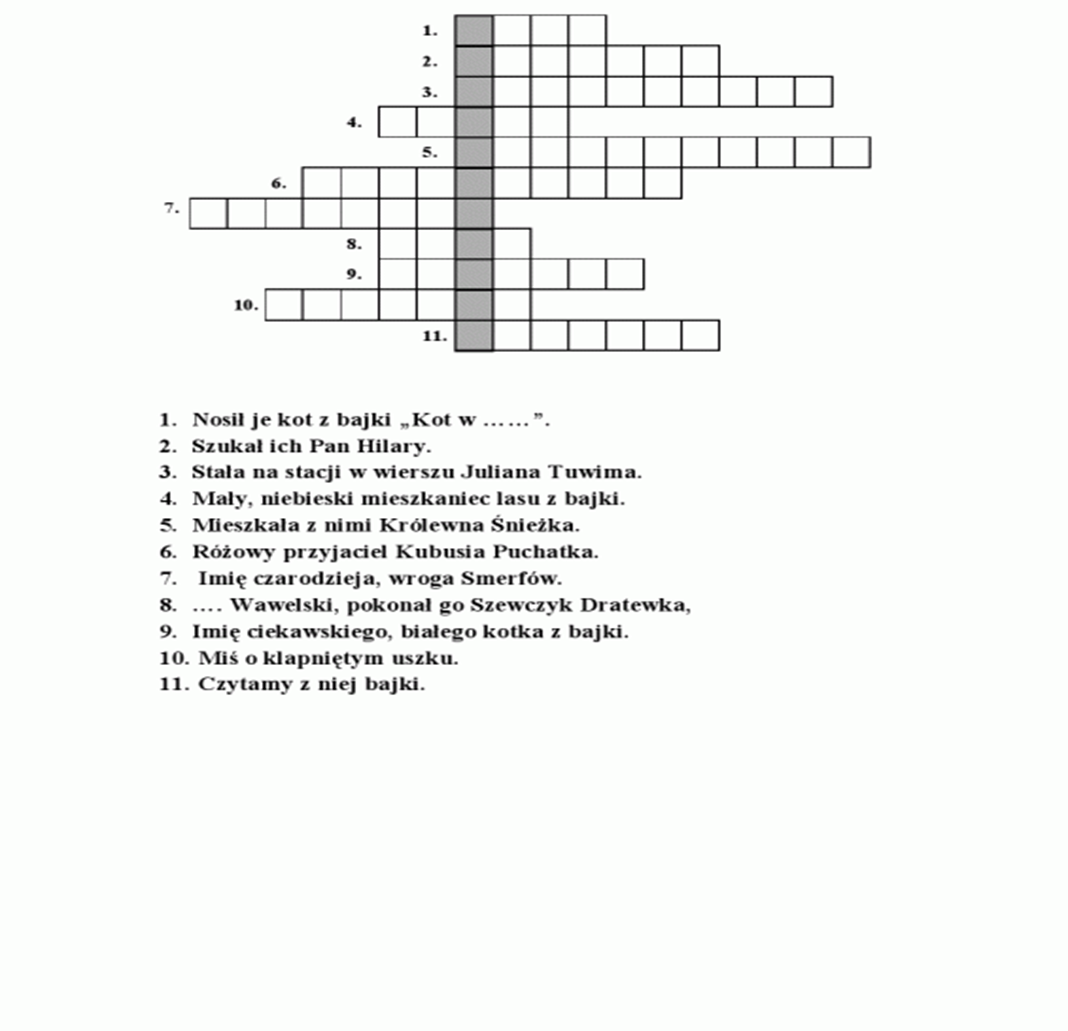 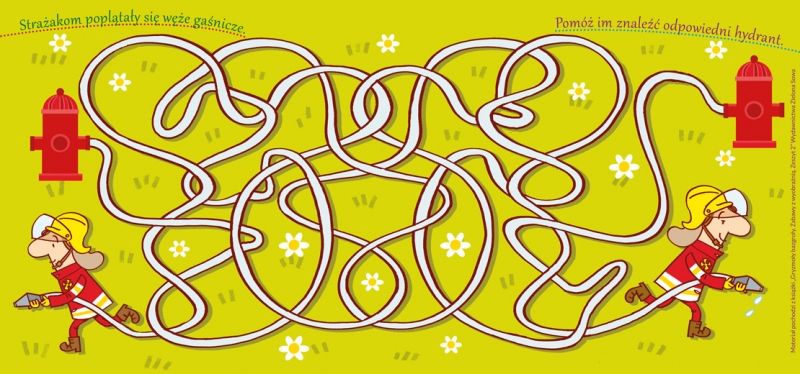 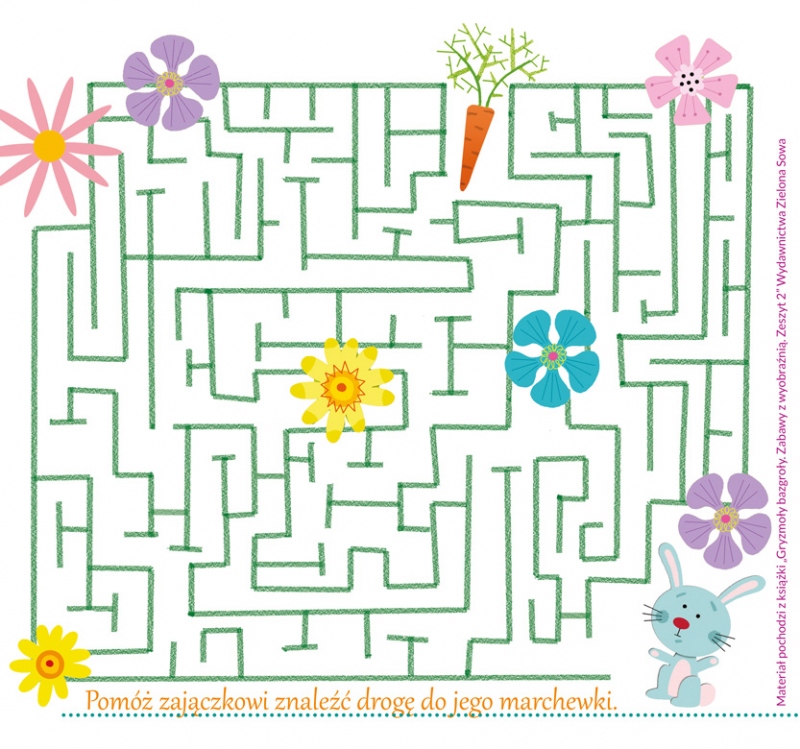 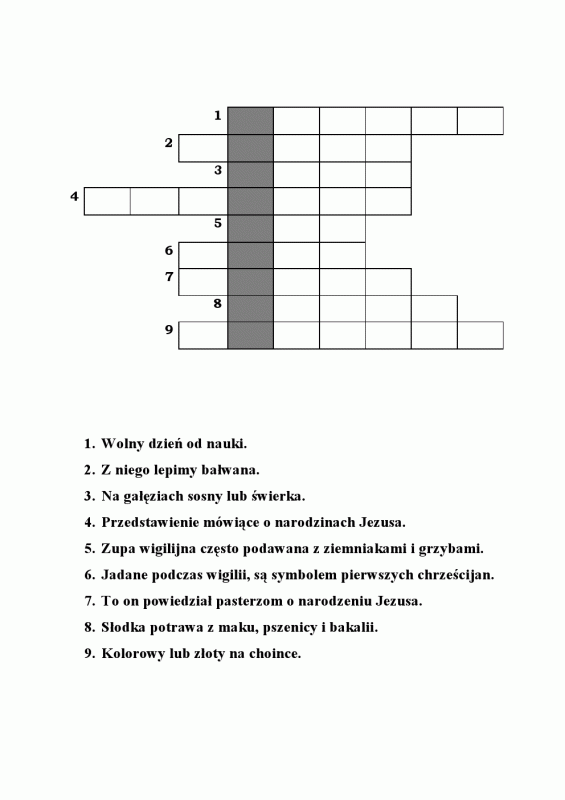 Miłej zabawy.